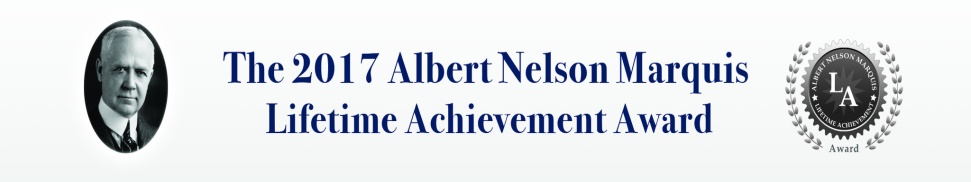 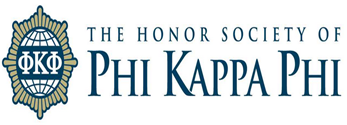 Amr Tag El-Din Mahmoud Saeb, Ph.D.Molecular Phylogenetics and Population Geneticist